Федеральное государственное бюджетное образовательное учреждение  высшего профессионального образования "Удмуртский государственный университет"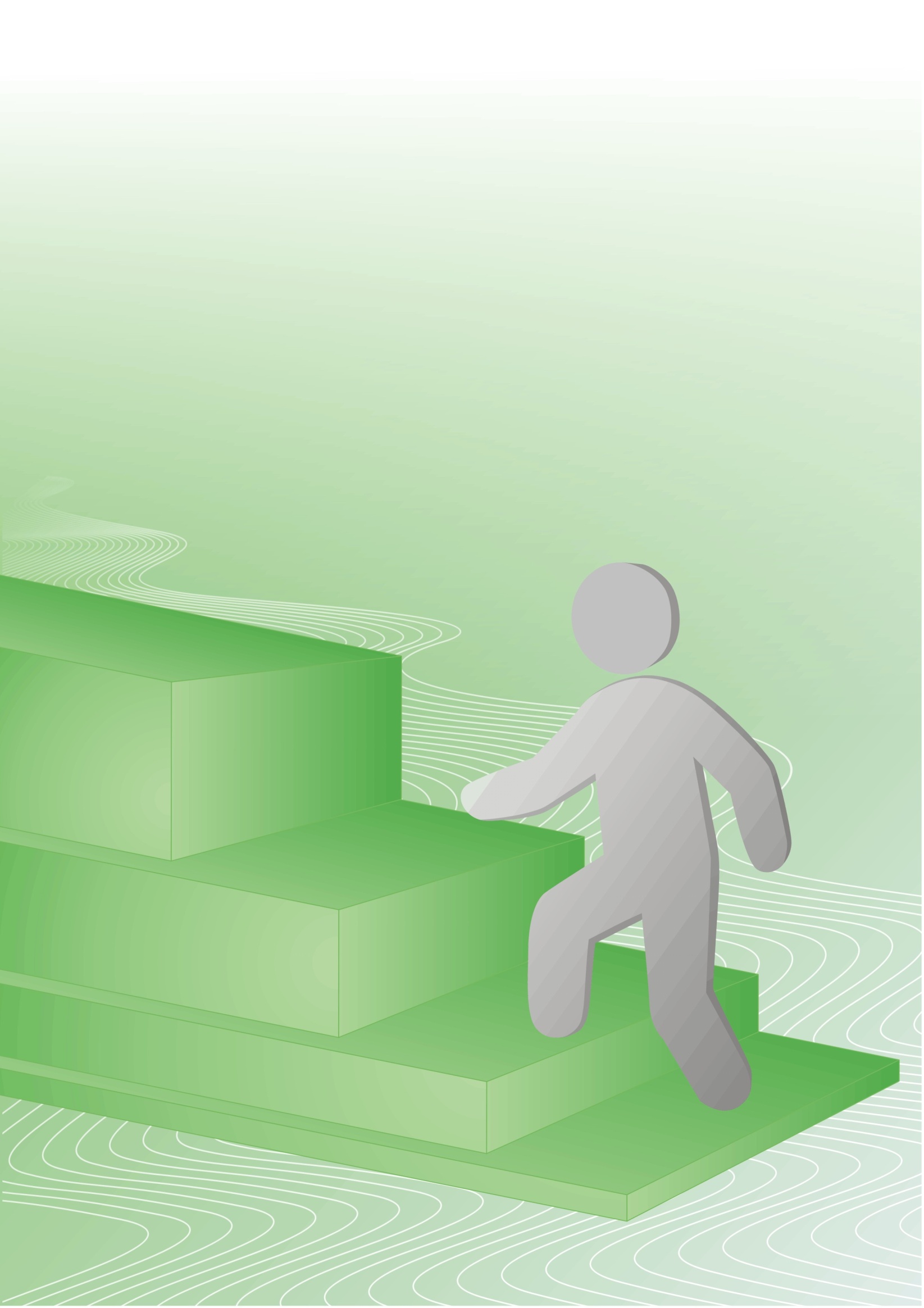 Педагогический анализ / мониторингрезультатов Федерального Интернет-экзамена 
в сфере профессионального образованияв рамках компетентностного подхода21.05.02 «Прикладная геология» октябрь 2014 – февраль 2015ОглавлениеДля обновления содержания нажмите на слове здесь правой кнопкой мыши и выберите пункт меню "Обновить поле"ВведениеПроект «Федеральный Интернет-экзамен в сфере профессионального образования» (ФЭПО) является одной из широко востребованных вузами и ссузами объективных процедур оценки качества подготовки студентов и учащихся. В условиях модернизации образования и внедрения в образовательный процесс федеральных государственных образовательных стандартов (ФГОС) в ФЭПО реализована технология независимой оценки результатов обучения студентов на основе компетентностного подхода.В рамках компетентностного подхода ФЭПО предложены новая уровневая модель педагогических измерительных материалов и модель оценки результатов обучения студентов для проведения поэтапного анализа достижений обучающихся.Представленный в данной книге педагогический анализ/мониторинг по результатам ФЭПО в рамках компетентностного подхода предназначен для представителей деканата и заведующих выпускающими кафедрами и отражает информацию о результатах тестирования студентов, обучающихся по направлениям подготовки, реализующим федеральные государственные образовательные стандарты.В первом разделе представлены количественные показатели участия в ФЭПО.Во втором разделе приведена модель оценки результатов обучения, используемая в рамках компетентностного подхода проекта ФЭПО.Третий раздел посвящен сравнительной оценке результатов обучения студентов данной образовательной организации и вузов-участников, обучающихся по направлению подготовки 21.05.02 «Прикладная геология».В четвертом разделе отражен мониторинг результатов обучения студентов вуза и вузов-участников, обучающихся по направлению подготовки 21.05.02 «Прикладная геология».Пятый раздел содержит информацию о проектах Интернет-тестирования в сфере образования, реализуемых НИИ мониторинга качества образования.В приложении описаны формы представления результатов тестирования, используемые в данном отчете.Показатели участия в ФЭПО-16 – ФЭПО-20 (специальность 21.05.02 «Прикладная геология»)Количественные показатели участия студентов образовательных организацийКоличество сеансов тестирования студентов вузов-участников, обучающихся по направлению подготовки 21.05.02 «Прикладная геология», отражено в таблице 1.1, где также приведено количество образовательных организаций, реализующих данное направление подготовки и принявших участие в ФЭПО-16 – ФЭПО-20.Таблица 1.1 – Количественные показатели участия в ФЭПО
Рисунок 1.1 – Динамика сеансов тестирования студентов вузов-участников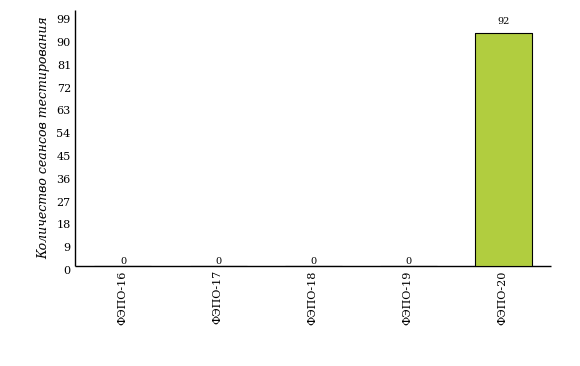 Количественные показатели участия студентов вузаКоличество результатов тестирования студентов вуза, обучающихся по направлению подготовки 21.05.02 «Прикладная геология», за пять этапов ФЭПО (в рамках компетентностного подхода) отражено в таблице 1.2.Таблица 1.2 – Количественные показатели участия в ФЭПО студентов вуза
Рисунок 1.2 – Динамика сеансов тестирования студентов вуза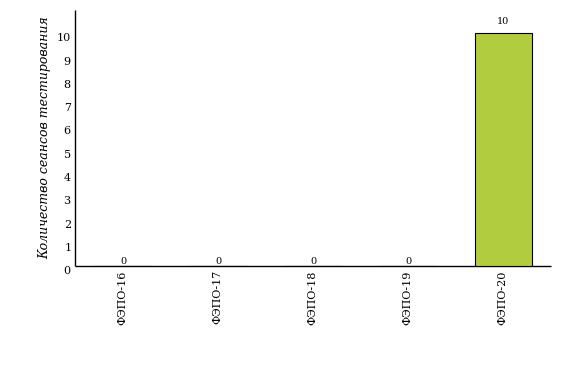 ФЭПО: модель оценки результатов обученияВ рамках компетентностного подхода ФЭПО используется модель оценки результатов обучения, в основу которой положена методология В. П. Беспалько об уровнях усвоения знаний и постепенном восхождении обучающихся по образовательным траекториям (рисунок 2.1).
Рисунок 2.1 – Принципы восхождения по методологии В. П. Беспалько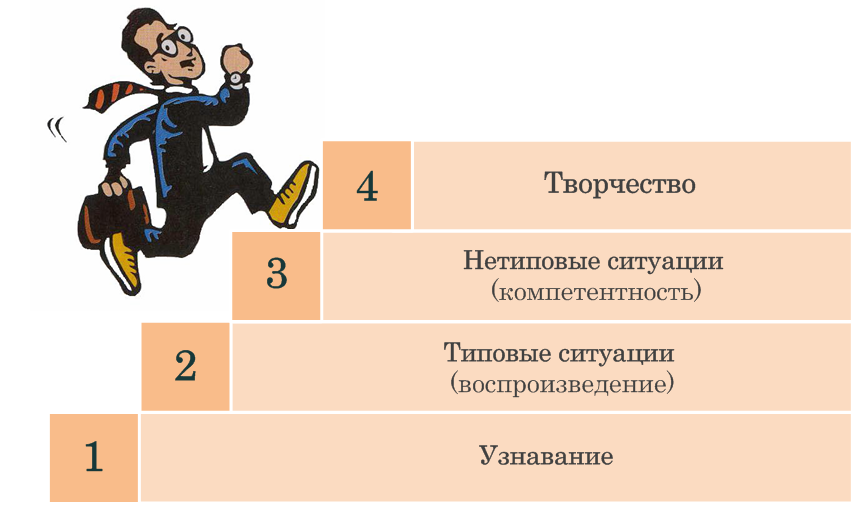 Выделены следующие уровни результатов обучения студентов.Первый уровень. Результаты обучения студентов свидетельствуют об усвоении ими некоторых элементарных знаний основных вопросов по дисциплине. Допущенные ошибки и неточности показывают, что студенты не овладели необходимой системой знаний по дисциплине.Второй уровень. Достигнутый уровень оценки результатов обучения показывает, что студенты обладают необходимой системой знаний и владеют некоторыми умениями по дисциплине. Студенты способны понимать и интерпретировать освоенную информацию, что является основой успешного формирования умений и навыков для решения практико-ориентированных задач.Третий уровень. Студенты продемонстрировали результаты на уровне осознанного владения учебным материалом и учебными умениями, навыками и способами деятельности по дисциплине. Студенты способны анализировать, проводить сравнение и обоснование выбора методов решения заданий в практико-ориентированных ситуациях.Четвертый уровень. Студенты способны использовать сведения из различных источников для успешного исследования и поиска решения в нестандартных практико-ориентированных ситуациях. Достигнутый уровень оценки результатов обучения студентов по дисциплине является основой для формирования общекультурных и профессиональных компетенций, соответствующих требованиям ФГОС.Для студента достигнутый уровень обученности определяется по результатам выполнения всего ПИМ в соответствии с алгоритмом, приведенным в таблице 2.1.Таблица 2.1 – Алгоритм определения достигнутого уровня обученности для студентаПоказатели и критерии оценки результатов обучения для студента и для выборки студентов направления подготовки на основе предложенной модели представлены в таблице 2.2.Таблица 2.2 – Показатели и критерии оценки результатов обученияРезультаты обучения студентов направления подготовки 21.05.02 «Прикладная геология» вуза и вузов-участников в рамках ФЭПО-20В разделе представлена информация о результатах тестирования студентов направления подготовки 21.05.02 «Прикладная геология» по двум показателям:доля студентов по проценту набранных баллов за выполнение ПИМ позволяет провести экспресс-оценку результатов тестирования;доля студентов, находящихся на уровне обученности не ниже второго позволяет провести более глубокий анализ результатов обучения в соответствии с предложенной моделью.Результаты тестирования студентов направления подготовки 21.05.02 «Прикладная геология» вуза и вузов-участников по показателю «Доля студентов по проценту набранных баллов за выполнение ПИМ» представлены на рисунке 3.1.
Рисунок 3.1 – Распределение результатов тестирования студентов вуза
с наложением на общий результат вузов-участников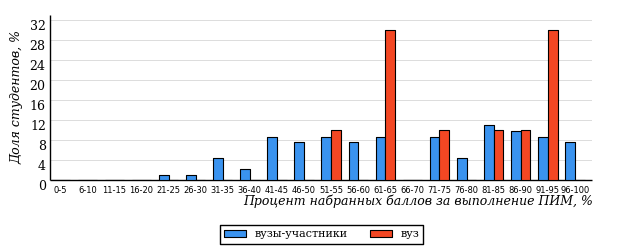 Распределение результатов тестирования студентов направления подготовки 21.05.02 «Прикладная геология» вуза и вузов-участников по показателю «Доля студентов, находящихся на уровне обученности не ниже второго» в соответствии с моделью оценки результатов обучения представлено на рисунке 3.2.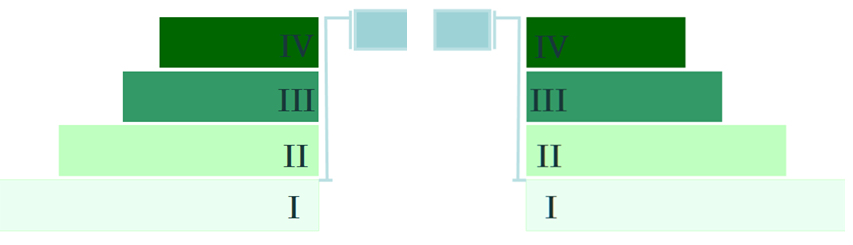 Рисунок 3.2 – Диаграмма распределения результатов тестирования студентов
по уровням обученностиКак видно из рисунка 3.2, доля студентов направления подготовки 21.05.02 «Прикладная геология» вуза, находящихся на уровне обученности не ниже второго, составляет 100%, а доля студентов данного направления подготовки вузов-участников на уровне обученности не ниже второго – 84%.На диаграмме (рисунок 3.3) темным столбиком отмечен результат по показателю «Доля студентов на уровне обученности не ниже второго» для направления подготовки 21.05.02 «Прикладная геология» вуза на фоне вузов-участников, реализующих данное направление подготовки (в рамках ФЭПО-20).
Рисунок 3.3 – Диаграмма ранжирования вузов-участников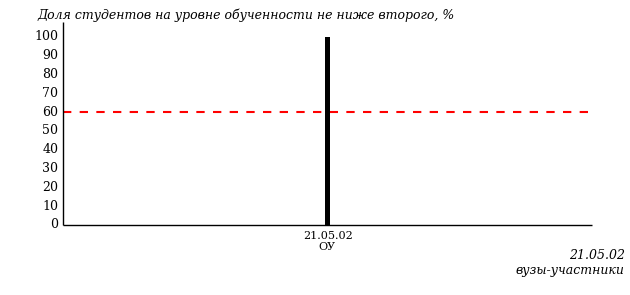 ПРИМЕЧАНИЕ:Фон вузов-участников не приводится, если их количество по данному направлению подготовки не превышает 5.На рисунке 3.3 красной линией показан критерий оценки результатов обучения «60% студентов на уровне обученности не ниже второго».На диаграмме (рисунок 3.4) представлено распределение студентов вуза  направления подготовки 21.05.02 «Прикладная геология» по уровням обученности в соответствии с процентом набранных баллов по результатам выполнения ПИМ.
Рисунок 3.4 – Распределение результатов тестирования студентов вуза
по уровням обученности в соответствии с процентом набранных баллов
за выполнение ПИМ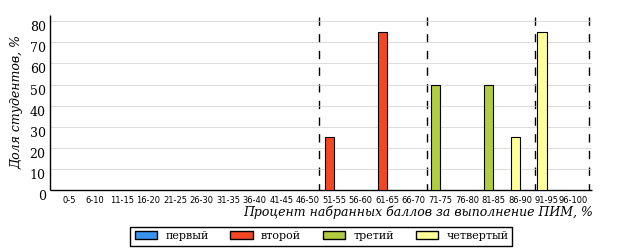 
Рисунок 3.5 – Распределение результатов тестирования студентов вузов-участников
по уровням обученности в соответствии с процентом набранных баллов
за выполнение ПИМ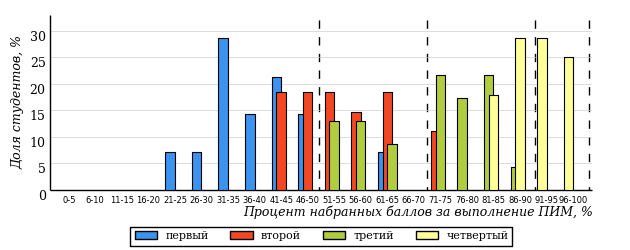 Диаграммы (рисунки 3.4 и 3.5) позволяют провести экспресс-оценку результатов тестирования студентов направления подготовки вуза: сопоставить набранные баллы за выполнение ПИМ с уровнем обученности, а также провести сравнение результатов тестирования студентов вуза по направлению подготовки 21.05.02 «Прикладная геология» с результатами по данным показателям этого же направления подготовки вузов-участников.На оси абсцисс показан процент набранных баллов за выполнение ПИМ и выделена интервальная шкала по данному показателю: [0%; 50%),
[50%; 70%), [70%; 90%), [90%; 100%]. Столбцы различного цвета указывают на долю студентов, находящихся соответственно на первом, втором, третьем и четвертом уровнях обученности.ПРИМЕЧАНИЕ:Предложенная шкала носит рекомендательный характер и может быть использована как дополнение к построению общего рейтинга результатов тестирования.В таблице 3.1 представлена развернутая информация о доле студентов, находящихся на различных уровнях обученности по дисциплинам циклов ФГОС, по направлению подготовки 21.05.02 «Прикладная геология» вуза и вузов-участников.Таблица 3.1 – Результаты обучения студентов вуза и вузов-участниковМониторинг результатов обучения студентов в рамках ФЭПО-16 – ФЭПО-20Мониторинг результатов обучения студентов вуза и вузов-участников, обучающихся по направлению подготовки 21.05.02 «Прикладная геология»Распределение студентов направления подготовки 21.05.02 «Прикладная геология» вуза и вузов-участников ФЭПО по уровням обученности представлено на диаграмме (рисунок 4.1).
Рисунок 4.1 – Диаграмма распределения результатов обучения студентов вуза
и вузов-участников по уровням обученности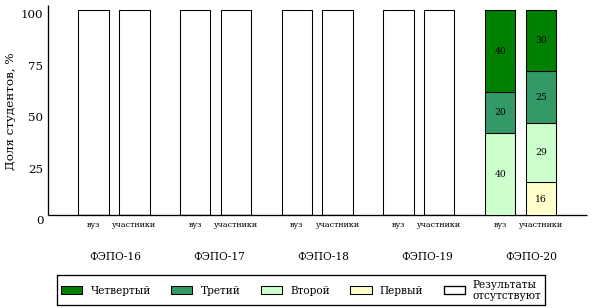 Процент студентов направления подготовки 21.05.02 «Прикладная геология» вуза и вузов-участников, находящихся на уровне обученности не ниже второго, для ФЭПО-16 – ФЭПО-20 приведен в таблице 4.1.Таблица 4.1 – Мониторинг результатов обучения студентов вуза и вузов-участниковМониторинг результатов обучения студентов направления подготовки 21.05.02 «Прикладная геология» вуза и вузов-участников по дисциплинам циклов ГСЭ, МЕН, ПД ФГОС представлен в таблице 4.2.Таблица 4.2 – Мониторинг результатов обучения студентов вуза и вузов-участников по дисциплинам циклов ФГОСМониторинг результатов обучения студентов направления подготовки 21.05.02 «Прикладная геология» вуза и вузов-участников по дисциплинам циклов ФГОСГуманитарный, социальный и экономический цикл (ГСЭ)Сравнение результатов обучения студентов направления подготовки 21.05.02 «Прикладная геология» вуза и вузов-участников по дисциплинам цикла ГСЭ ФГОС представлено на диаграмме (рисунок 4.2).Дисциплина «История»

Рисунок 4.2 – Диаграмма распределения студентов вуза
и вузов-участников по уровням обученности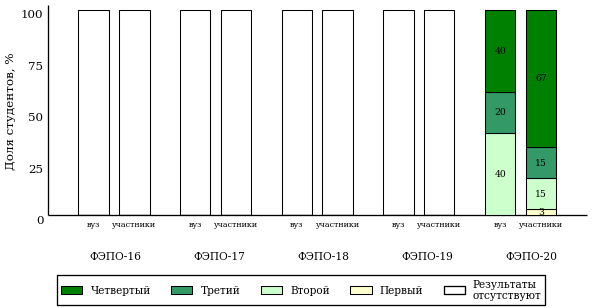 Интернет-тестирование в сфере образованияС целью создания внутренних систем оценки качества образования
в вузе/ссузе, а также подготовки к внешним процедурам контроля качества реализуются следующие проекты, в основе которых лежит технология Интернет-тестирования:Для повышения эффективности и прозрачности работы образовательных организаций с проектами, разработанными НИИ МКО, создан Единый портал Интернет-тестирования в сфере образования www.i-exam.ru.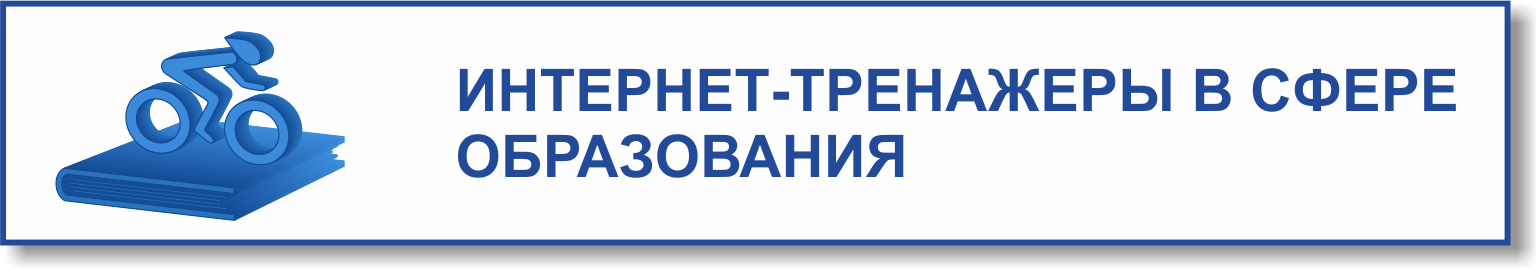 Цель проекта – оценка знаний, умений, навыков обучающихся
и целенаправленная тренировка в процессе многократного решения тестовых заданий.Возможности Интернет-тренажеров:оценка результатов обучения в рамках компетентностного (ФГОС)
и традиционного (ГОС-II) подходов;возможность конструирования структуры ПИМ по дисциплине;самоподготовка студентов к процедурам контроля качества образования в режимах «Обучение» и «Самоконтроль»;осуществление преподавателем текущего контроля студентов
при изучении дисциплины в рамках учебного процесса;выполнение лабораторного практикума, обращение к медиалекциям, справочным материалам с использованием технологий Flash, Drag&Drop и т.д.;проведение студентом работы над ошибками.Для студентов:Для преподавателей:диагностика уровня знаний студентов не только по отдельным разделам или темам, но и по всему курсу дисциплины;анализ подробных протоколов ответов студентов;получение сводных рейтинг-листов по результатам тестирования студенческих групп.Интернет-тренажер по дисциплине «Английский язык» предоставляет поступающим в аспирантуру возможность проводить аудирование
с помощью встроенного в систему плеера: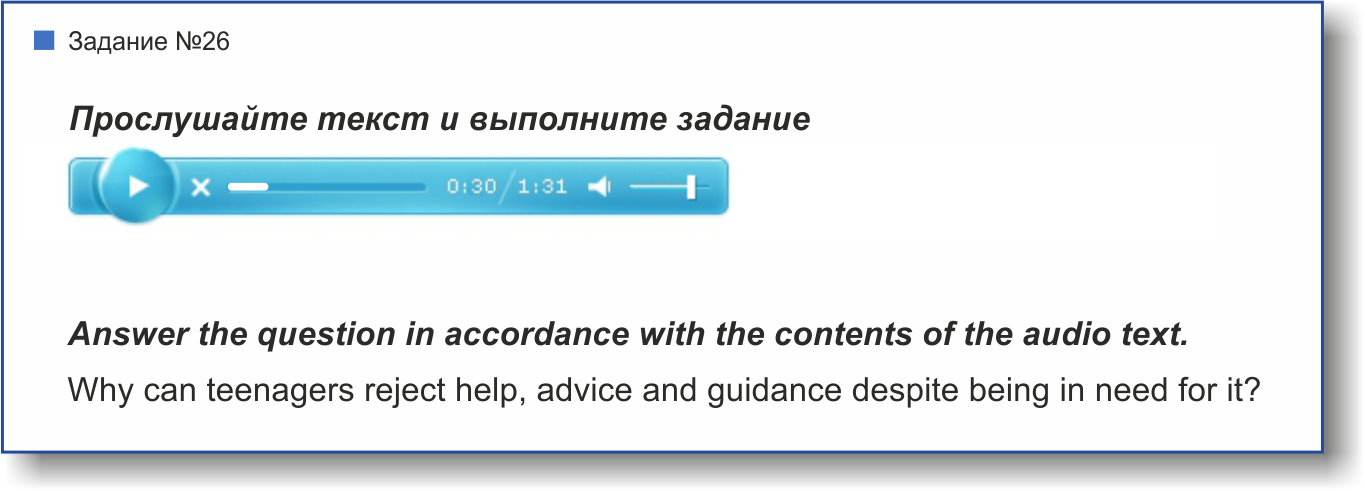 Для абитуриентов: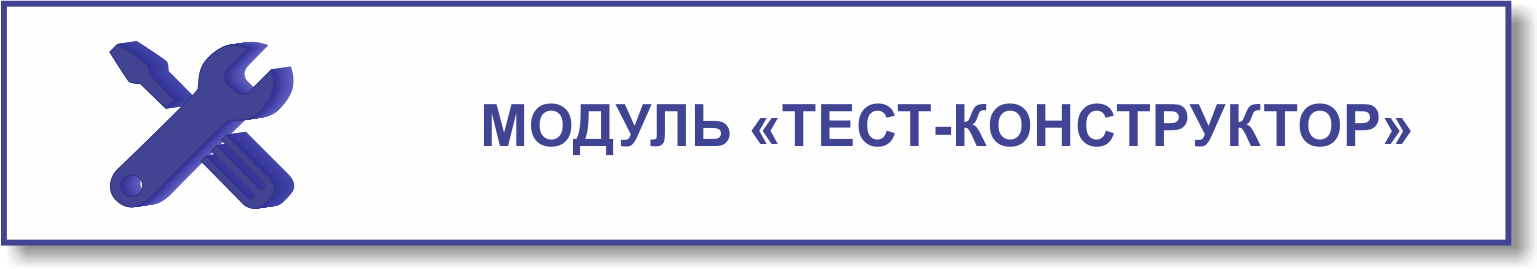 В рамках проекта «Интернет-тренажеры в сфере образования» доступен новый программный модуль «Тест-Конструктор», позволяющий комплексно подойти к решению проблемных вопросов, связанных
с созданием внутренней системы оценки качества образования
в вузе/ссузе.Для преподавателей:Для образовательных организаций:разработка собственного фонда оценочных средств, включающего дисциплины вариативной части ФГОС;использование для текущего контроля успеваемости и промежуточной аттестации разработанных и утвержденных/опубликованных вузом/ссузом оценочных средств;получение всей статистики по тестированию как отдельного студента, так и группы в целом при тестировании студентов по федеральным ПИМ и ПИМ, разработанным преподавателями вуза/ссуза.Сопровождение модуля «Тест-Конструктор» предусматривает оказание организационной, методической и технологической поддержки со стороны НИИ мониторинга качества образования.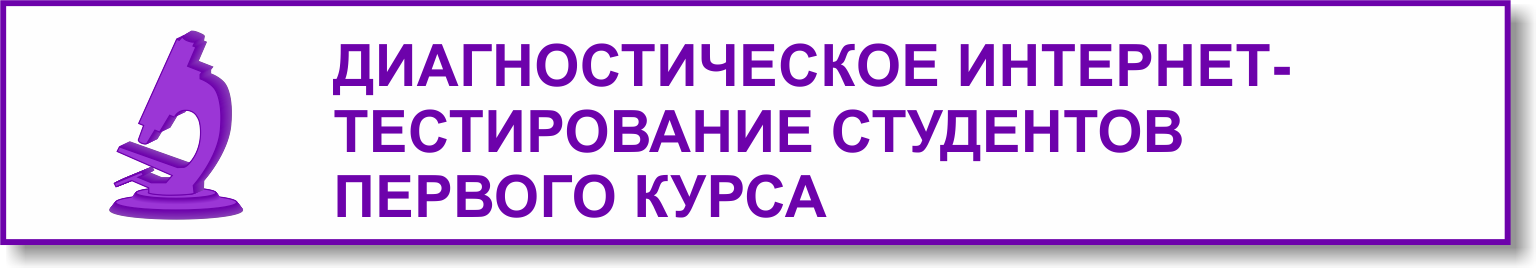 Цель проекта – оценка уровня фундаментальной подготовки первокурсников по 9 (на базе 11 классов) и по 2 (на базе 9 классов) предметам школьного курса, а также диагностика психологической готовности к обучению в вузе/ссузе.Возможности диагностического тестирования:Диагностика уровня знаний позволяет определить реальный уровень знаний и умений студентов-первокурсников по 9 дисциплинам 
на базе 11 классов:Диагностика готовности первокурсников включает:диагностику мотивации учения по методике С. А. Пакулиной,
С. М. Кетько, адаптированной и модифицированной для студентов всех профилей подготовки;диагностику умственных способностей с помощью теста интеллекта Р. Амтхауэра (вербальный, математический и пространственный интеллект);диагностику личностных особенностей с использованием пятифакторного личностного опросника (оценка степени выраженности личностных качеств по пяти факторам: экстраверсия – интроверсия; привязанность – обособленность; самоконтроль – импульсивность; эмоциональная неустойчивость – эмоциональная устойчивость; экспрессивность – практичность).С целью оптимизации процедуры тестирования образовательная организация может самостоятельно выбрать методики диагностики определенных компонентов готовности с помощью конструктора.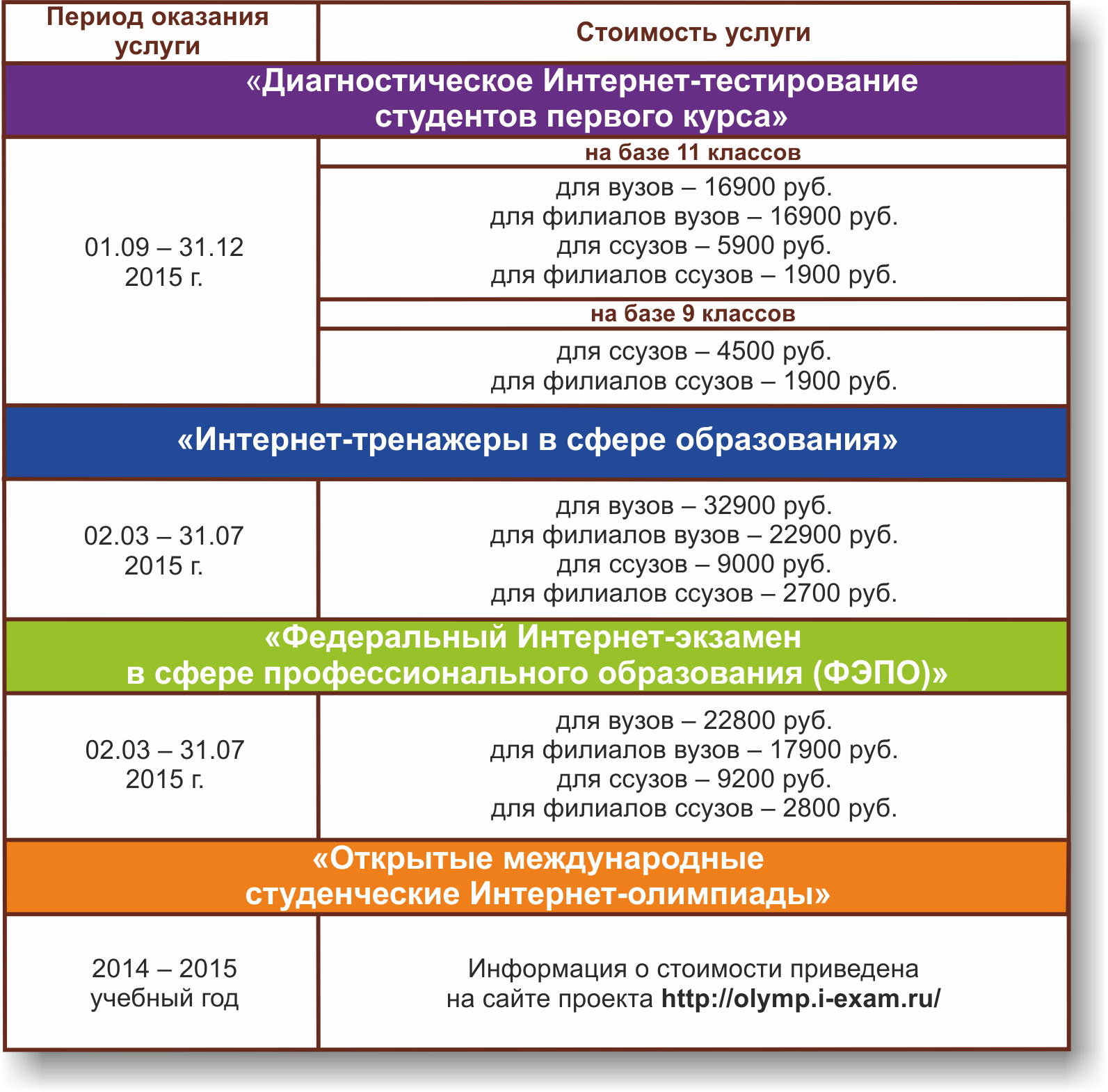 Приложение. Формы представления результатов тестирования студентовОбращаем Ваше внимание на то, что данное приложение содержит примеры графических форм для анализа результатов тестирования. Данные примеры не относятся к результатам тестирования студентов Вашего вуза (ссуза).Для оценки качества подготовки студентов результаты тестирования представлены в формах, удобных для принятия организационных и методических решений:диаграмма распределения результатов тестирования студентов по уровням обученности («лестница Беспалько»);диаграмма ранжирования ООП вузов (ссузов) – участников по показателю «Доля студентов на уровне обученности не ниже второго»;диаграмма распределения результатов обучения студентов за пять последовательных этапов ФЭПО;гистограмма плотности распределения результатов тестирования студентов;круговая диаграмма распределения результатов обучения студентов;гистограмма плотности распределения результатов выполнения заданий блока ПИМ по дисциплине;карта коэффициентов решаемости заданий по темам первого блока ПИМ по дисциплине;диаграмма результатов выполнения заданий второго и третьего блоков ПИМ по дисциплине.Диаграмма распределения результатов тестирования студентов по уровням обученности («лестница Беспалько») позволяет оценить распределение результатов для данной группы тестируемых по уровням обученности и провести сравнение с аналогичными результатами участников ФЭПО. После диаграммы (рисунок 1) приводится информация о значении процента студентов, находящихся на уровне обученности не ниже второго как для выборки студентов вуза (ссуза), так и для выборки студентов вузов (ссузов) – участников в рамках текущего этапа ФЭПО).Рисунок 1 – Диаграмма распределения результатов тестирования студентов
по уровням обученностиДиаграмма ранжирования ООП вузов (ссузов) – участников по показателю «Доля студентов на уровне обученности не ниже второго»  позволяет сравнить результаты обучения студентов образовательной программы (специальности) с результатами студентов аналогичных программ (специальностей) других образовательных организаций – участников ФЭПО и определить на общем фоне место вуза (ссуза) по данному показателю. На диаграмме (рисунок 2) красной линией показан критерий оценки результатов обучения «60% студентов на уровне обученности не ниже второго», темным столбиком отмечен результат по этому показателю для направления подготовки вуза на фоне вузов – участников ФЭПО, реализующих данное направление подготовки.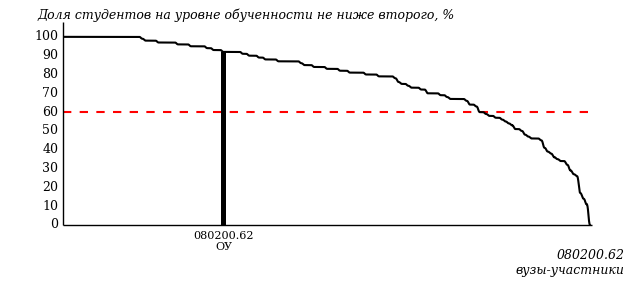 Рисунок 2 – Диаграмма ранжирования ООП вузов-участников
по показателю «Доля студентов на уровне обученности не ниже второго»Диаграмма распределения результатов обучения студентов за пять последовательных этапов ФЭПО позволяет мониторить результаты обучения студентов по вузу в целом, по направлению подготовки (специальности), по дисциплине и провести сравнение с аналогичными результатами (рисунок 3).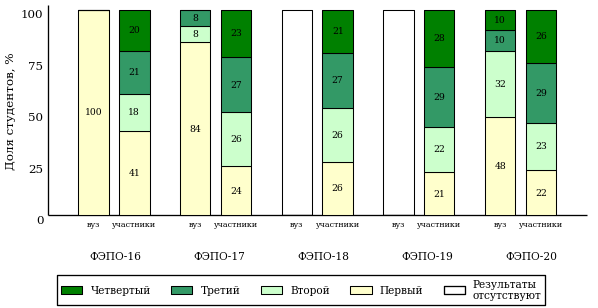 Рисунок 3 – Диаграмма распределения результатов обучения студентов
за пять последовательных этапов ФЭПОГистограмма плотности распределения результатов тестирования студентов используется для характеристики плотности распределения данных по проценту набранных баллов за выполнение ПИМ. Каждый столбик на диаграмме (рисунок 4) показывает долю студентов, результаты которых лежат в данном 5-процентном интервале. По гистограмме определяется характер распределения результатов для данной группы тестируемых и могут быть выделены подгруппы студентов с различным качеством подготовки. Согласно предложенной модели оценки качества подготовки студентов гистограмма должна быть смещена в сторону более высоких процентов за выполнение ПИМ. Столбцы разного цвета характеризуют результаты образовательной организации и аналогичные результаты участников ФЭПО, что позволяет провести сравнение по проценту набранных баллов за выполнение ПИМ.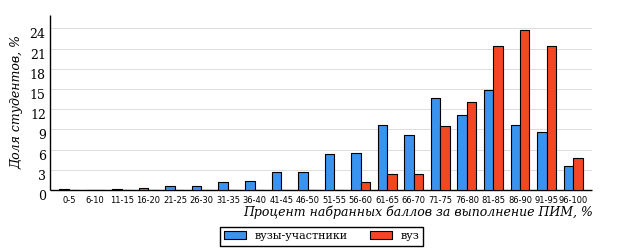 Рисунок 4 – Гистограмма плотности распределения результатов тестирования студентов
с наложением на общий результат участниковГистограмму плотности распределения результатов тестирования студентов (рисунок 5) можно использовать для проведения экспресс-оценки результатов тестирования студентов вуза (ссуза), позволяющей сравнить набранные баллы за выполнение ПИМ с соответствующим уровнем обученности. По данному показателю предложена интервальная шкала: [0%; 50%), [50%; 70%), [70%; 90%), [90%; 100%]. Столбцы различного цвета указывают на долю студентов, находящихся соответственно на первом, втором, третьем и четвертом уровнях обученности.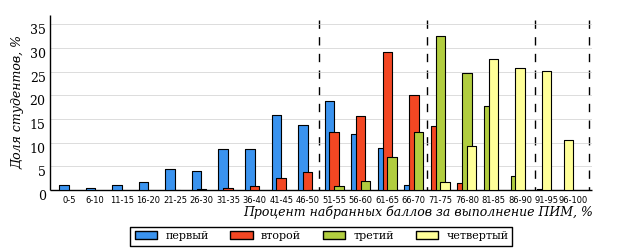 Рисунок 5 – Гистограмма плотности распределения результатов тестирования студентов
вуза (ссуза) по уровням обученности в соответствии с процентом набранных баллов
за выполнение ПИМВ приведенных материалах использованы формы представления результатов тестирования студентов, удобные для принятия решений на различных уровнях управления учебным процессом в образовательной организации.Результаты тестирования студентов обработаны
в Научно-исследовательском институте 
мониторинга качества образования.По представленным аналитическим материалам 
ждем Ваших предложений и замечаний 
по адресу:424002, Республика Марий Эл, г. Йошкар-Ола, ул. Я. Эшпая, д. 155.Телефоны: +7 (8362) 64-16-88; +7 (8362) 42-24-68.E-mail: nii.mko@gmail.com.Web-ресурс:www.i-exam.ru.ПериодпроведенияЭтапКоличество
вузов-участниковКоличество сеансов тестированияоктябрь 2012 –февраль 2013ФЭПО-1600март –июль 2013ФЭПО-1700октябрь 2013 –февраль 2014ФЭПО-1800март –июль 2014ФЭПО-1900октябрь 2014 –февраль 2015ФЭПО-20492Период
проведенияЭтапКоличество
сеансов тестированияоктябрь 2012 – февраль 2013ФЭПО-160 март – июль 2013ФЭПО-170 октябрь 2013 – февраль 2014ФЭПО-180 март – июль 2014ФЭПО-190 октябрь 2014 – февраль 2015ФЭПО-2010 ОбъектоценкиПоказатель оценкирезультатов обучения студентаУровень обученности(уровень результатов обучения)СтудентМенее 70% баллов за задания каждого из блоков 1, 2 и 3ПервыйСтудентНе менее 70% баллов задания блока 1 и меньше 70% баллов за задания каждого из блоков 2 и 3илиНе менее 70% баллов задания блока 2 и меньше 70% баллов за задания каждого из блоков 1 и 3илиНе менее 70% баллов задания блока 3 и меньше 70% баллов за задания каждого из блоков 1 и 2ВторойСтудентНе менее 70% баллов за задания каждого из блоков 1 и 2 и меньше 70% баллов за задания блока 3 илиНе менее 70% баллов за задания каждого из блоков 1 и 3 и меньше 70% баллов за задания блока 2 илиНе менее 70% баллов за задания каждого из блоков 2 и 3 и меньше 70% баллов за задания блока 1ТретийСтудентНе менее 70% баллов за задания каждого из блоков 1, 2 и 3ЧетвертыйОбъект
оценкиПоказатель оценки
результатов обученияКритерий оценки
результатов обученияСтудентДостигнутый уровень
результатов обученияУровень обученности
не ниже второгоВыборка
студентов
направления подготовкиПроцент студентов
на уровне обученности
не ниже второго60% студентов на уровне обученности
не ниже второговузвузы-участникиЦиклДисциплинаКоличество
сеансов тестиро-ванияДоля студентов,
находящихся на уровне обученностиДоля студентов,
находящихся на уровне обученностиДоля студентов,
находящихся на уровне обученностиДоля студентов,
находящихся на уровне обученностиДоля студентов,
находящихся на уровне обученностиДоля студентов,
находящихся на уровне обученностиЦиклДисциплинаКоличество
сеансов тестиро-ванияне ниже второгоне ниже второгоне ниже третьегоне ниже третьегоне ниже четвертогоне ниже четвертогоЦиклДисциплинаКоличество
сеансов тестиро-ваниявузучастникивузучастникивузучастникиГСЭИстория10100%97%60%82%40%67% ПериодпроведенияЭтап проекта Доля студентов
на уровне обученности
не ниже второго
(вуз)Доля студентов
на уровне обученности
не ниже второго
(вузы-участники)октябрь 2012 –февраль 2013ФЭПО-16--март –июль 2013ФЭПО-17--октябрь 2013 –февраль 2014ФЭПО-18--март –июль 2014ФЭПО-19--октябрь 2014 –февраль 2015ФЭПО-20100%84%ЦиклФГОСДисциплиныДоля студентов на уровне обученности не ниже второгоДоля студентов на уровне обученности не ниже второгоДоля студентов на уровне обученности не ниже второгоДоля студентов на уровне обученности не ниже второгоДоля студентов на уровне обученности не ниже второгоДоля студентов на уровне обученности не ниже второгоДоля студентов на уровне обученности не ниже второгоДоля студентов на уровне обученности не ниже второгоДоля студентов на уровне обученности не ниже второгоДоля студентов на уровне обученности не ниже второгоЦиклФГОСДисциплиныФЭПО-16ФЭПО-16ФЭПО-17ФЭПО-17ФЭПО-18ФЭПО-18ФЭПО-19ФЭПО-19ФЭПО-20ФЭПО-20ЦиклФГОСДисциплинывузучастникивуз участникивузучастникивузучастникивузучастникиГСЭИстория--------100%97%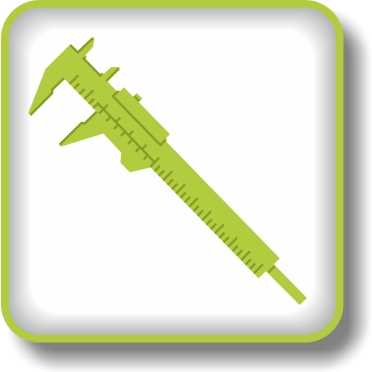 «Федеральный Интернет-экзамен в сфере профессионального образования (ФЭПО)», проводимый с 2005 года и направленный на независимое внешнее оценивание результатов обучения студентов в рамках требований ФГОС и ГОС-II;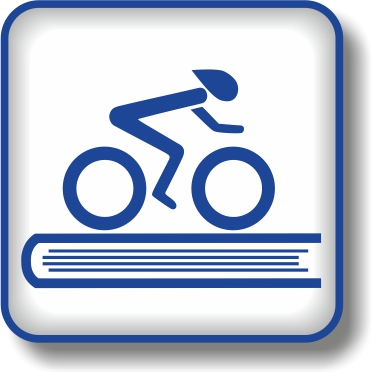 «Интернет-тренажеры в сфере образования», ориентированные на самостоятельную подготовку студентов к процедурам контроля качества и оценку уровня обученности студентов в рамках образовательного процесса в вузе/ссузе;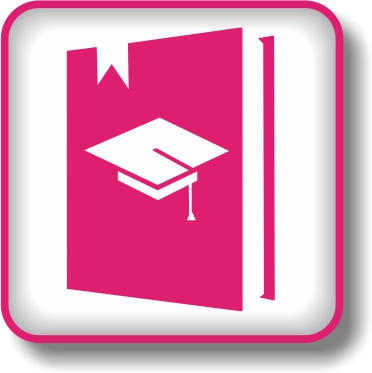 «Федеральный Интернет-экзамен для выпускников бакалавриата (ФИЭБ)», реализуемый как добровольная сертификация выпускников бакалавриата с целью оценки готовности к осуществлению профессиональной деятельности
и для продолжения обучения в магистратуре;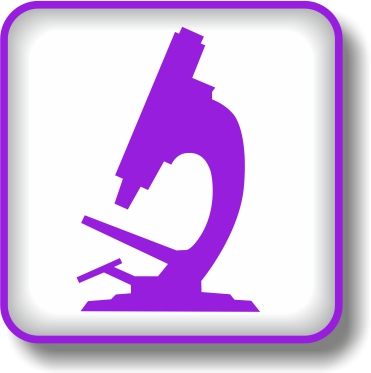 «Диагностическое Интернет-тестирование студентов первого курса», позволяющее оценить фундаментальную подготовку первокурсников и спрогнозировать успешность учебной деятельности студентов;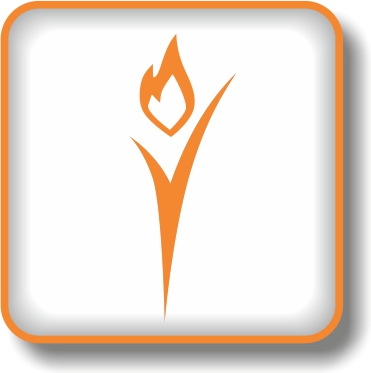 «Открытые международные студенческие Интернет-олимпиады», направленные на выявление одаренной молодежи, повышение качества подготовки специалистов.осмысление и закрепление
пройденного материала
по дисциплине с помощью подсказок, информации справочного характера, текста правильного решения;оценка собственного уровня знаний и умений, в том числе
в условиях, максимально приближенных к реальному
контрольному тестированию.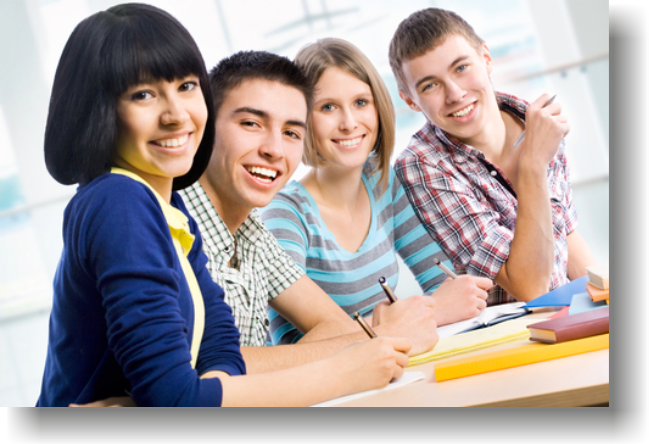 Для поступающих в аспирантуру:Специально для поступающих в аспирантуру созданы Интернет-тренажеры, предназначенные для подготовки к вступительным и кандидатским экзаменам по дисциплинам:«История и философия науки»;«Английский язык».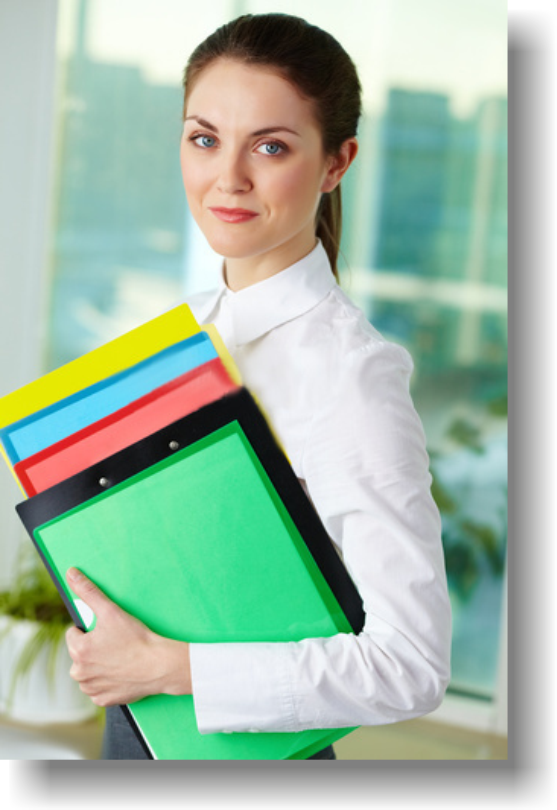 Для целенаправленной подготовки абитуриентов к единым государственным экзаменам (ЕГЭ) разработаны Интернет-тренажеры, гармонизированные с контрольно-измерительными материалами ЕГЭ 2009–2014 гг., а также предложены тестовые материалы, включающие авторские решения заданий
демонстрационных вариантов ЕГЭ.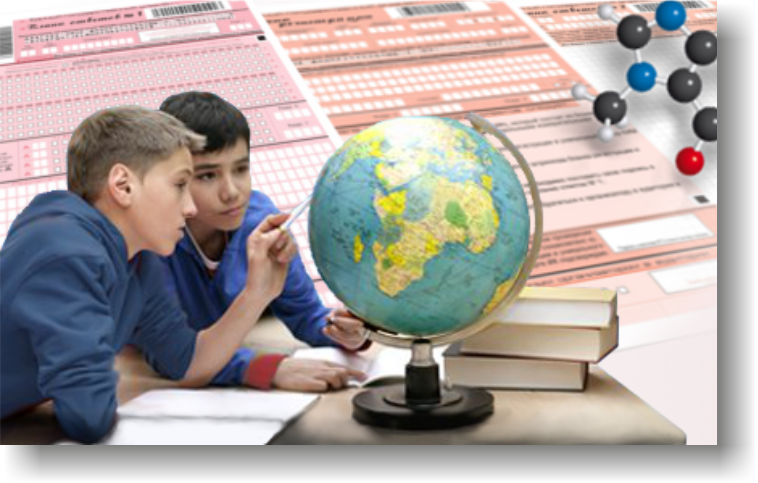 разработка тестовых заданий для конкретного направления подготовки;проведение тестирования студентов
в преподавательском режиме «Текущий контроль» 
по разработанным дисциплинам, в том числе и по дисциплинам вариативной части ФГОС;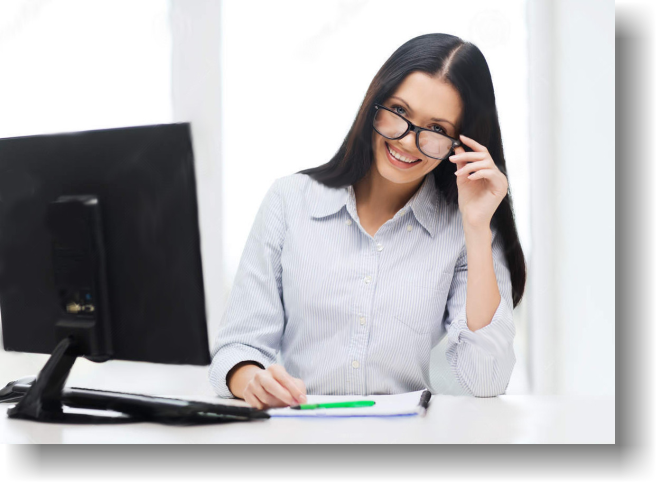 получение результатов тестирования студентов, обработанных
в автоматическом режиме;хранение результатов тестирования студентов в личных кабинетах преподавателей и организаторов тестирования.получение результатов тестирования студентов, обработанных
в автоматическом режиме;хранение результатов тестирования студентов в личных кабинетах преподавателей и организаторов тестирования.выявление «проблемных» разделов учебной программы
в начале обучения;формирование информационно-аналитического отчета
по каждой из дисциплин;проведение мониторинговых исследований (для ОО, неоднократно участвовавших в диагностическом тестировании).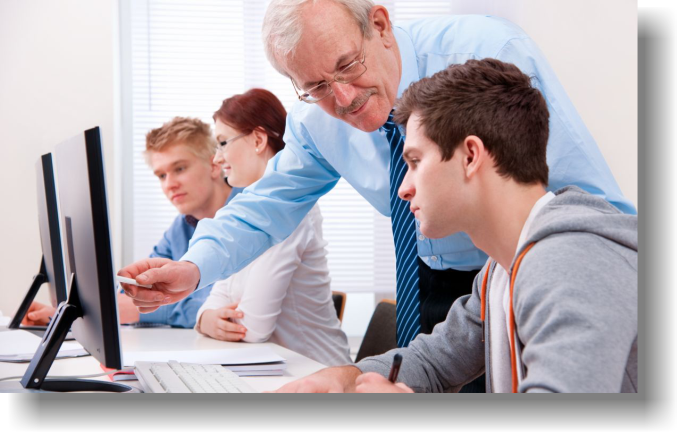 «Английский язык»;«Биология»;«Информатика»;«История»;«Математика»;«Обществознание»;«Русский язык»;«Физика»;«Химия».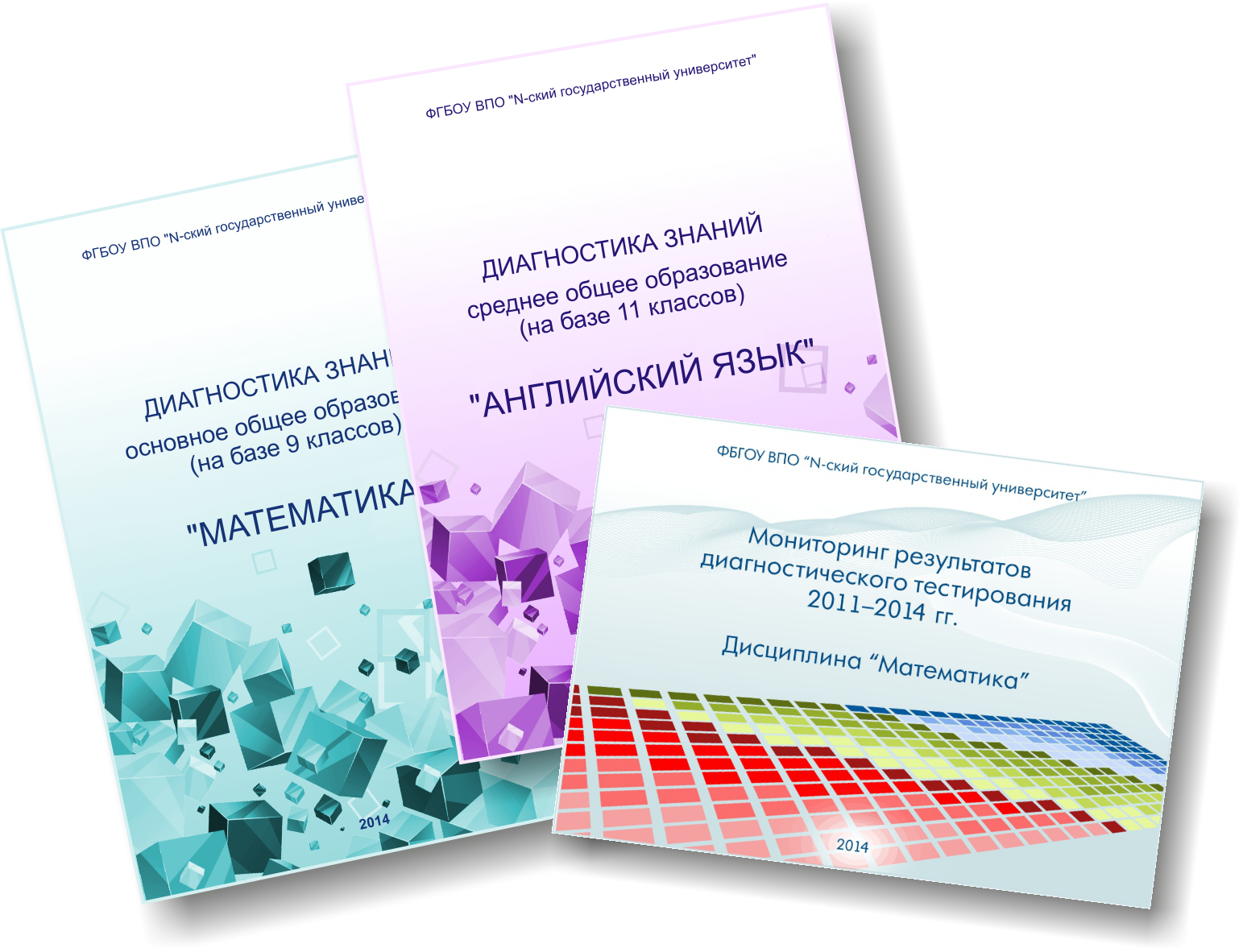 по 2 дисциплинам на базе 9 классов:«Математика»;«Русский язык».Диагностика готовности первокурсников к продолжению обучения в вузе выявляет особенности мотивации к учению
и интеллектуальные способности как факторы дальнейшего успешного обучения студентов в вузе.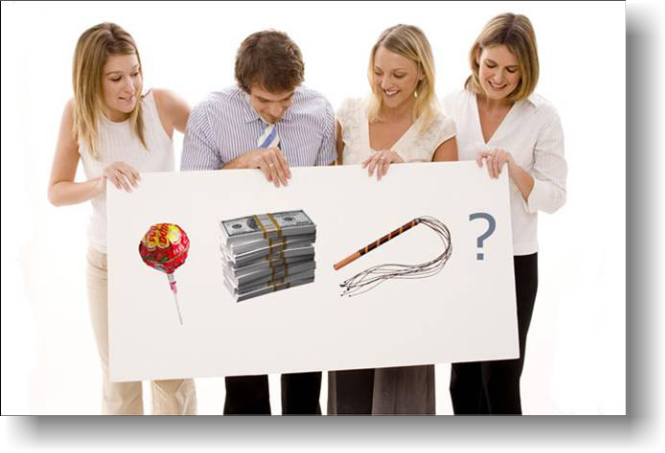 Результаты диагностического тестирования первокурсников позволяют спрогнозировать успешность учебной деятельности студентов, выявить пробелы в знаниях уже на начальном этапе обучения, а также принять обоснованные управленческие решения по развитию и саморазвитию студентов для эффективного обучения
в образовательной организации.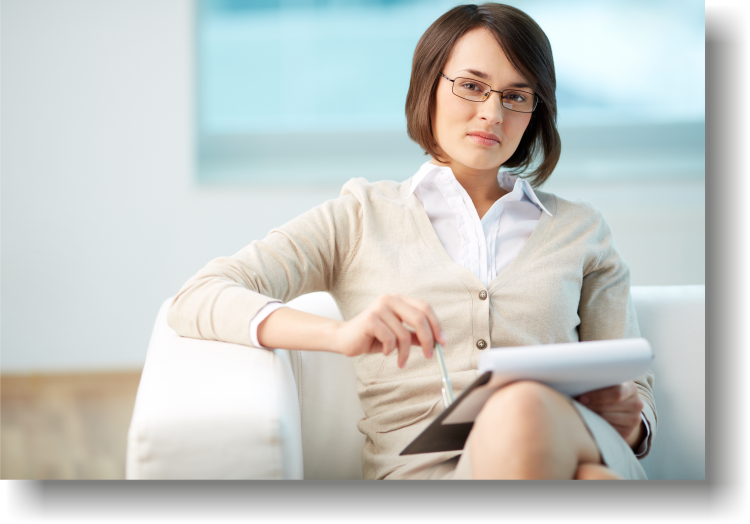 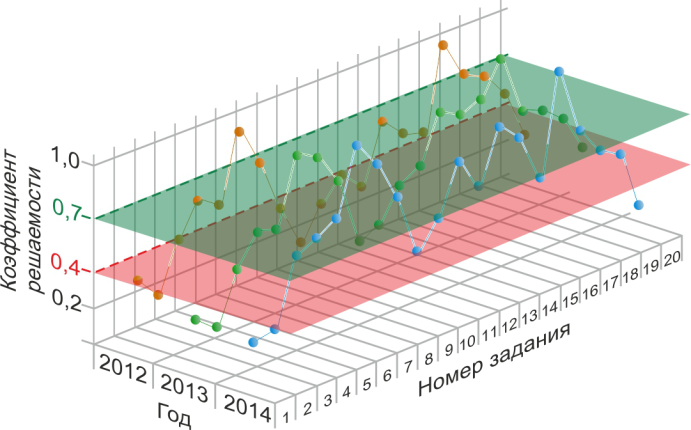 Деканам, заведующим кафедрами, преподавателям, кураторам студенческих групп, психологам информация
о результатах диагностики готовности первокурсников к продолжению обучения в вузе/ссузе предоставляется в виде интегрального отчета.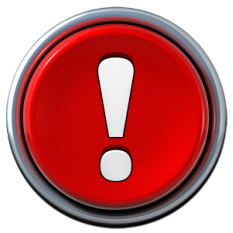 1. Проект «Интернет-тренажеры в сфере образования» с 2015 года дополняется медиалекциями по дисциплинам. В рамках весеннего этапа проекта будут представлены медиалекции по 10 дисциплинам, в рамках осеннего этапа – по 20 дисциплинам.2. Для образовательных организаций, заключивших годовые договоры на участие в проектах «Федеральный Интернет-экзамен в сфере профессионального образования (ФЭПО)» (март 2015 г. – февраль 2016 г.) и «Интернет-тренажеры в сфере образования» (март 2015 г. – февраль 2016 г.), стоимость участия рассчитывается исходя из стоимости услуг, установленной на весну 2015 г., а услуга «Диагностическое Интернет-тестирование студентов первого курса» предоставляется со скидкой 50%.вузвузы-участники